TRƯỜNG ĐẠI HỌC VĂN LANGKHOA: XÃ HỘI VÀ NHÂN VĂNĐỀ THI KẾT THÚC HỌC PHẦN (LẦN 1)Học kỳ 3 , năm học 2021 - 2022Mã học phần: 213-DTQ0350Tên học phần: Biên dịch Trung Việt 2Mã nhóm lớp học phần: 213-DTQ0350-01, 02,03Thời gian làm bài (phút/ngày): 60 phútHình thức thi: Tự luậnCách thức nộp bài (Giảng viên ghi rõ yêu cầu): SV gõ trực tiếp trên khung trả lời一：填空（2.1分，每空0.3分）           能全面反映出一个人的工作经历、教育背景、特殊技能等情况。请假一般有病假和         两种。为请病假而写的叫“病假条”，如果有需要，交病假条时同时要附上医生诊断证明 。留言条的内容要清楚，一定要有：写给谁的，          ，谁写的，什么时候写的。手写的请假条一般分为标题、         、正文、         和日期五个部分。。在邀请信的结尾部分，我们可以写“         届时光临”。如蒙您的关照，我们将十分感激。这句里 “蒙”的意思是       。二：小刘要买房子，但是他的钱不够，跟朋友王文借了7万块钱，下面是他写的借条，请你将借条中缺少的部分填写完整。（1.5分，每空0.3分）三：以下是一张未完成的请假条，请你将下面缺少的内容填写完整。（1.2分，每空0.3分）四：写作（5.2分） 根据上面的招聘启事：请给成英旅游公司人事部的陈林写一封求职信，请你在信中简单介绍自己的情况并说明自己胜任这份工作的优势。（要求：自己的学历、工作经历、性格、经验等）....................................................................................................................................................................................................................................................................................................................................................................................................................................................................................................................................................................................................................................................................................................................................................................................................................................................................................................................................................................................................................................................................................................................................................................................................................................................................................................................................................................................................................................................................................................................................................................................................................................................................................................................................................................................................................................................................................................................................................................................................................................................................................................................................................................................................................................................................................................................................................................................................................................................................................................................................................................................................................................................................................................................................Ngày biên soạn: 29/6/2022Giảng viên biên soạn đề thi: Xiang BoNgày kiểm duyệt: 30/6/2022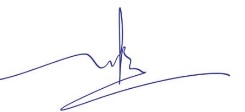 Trưởng (Phó) Khoa/Bộ môn kiểm duyệt đề thi: TS Phạm Đình Tiến借条今        王文人民币      万圆整，        购房。半年后一次性       本金和利息，利息按每年4%计算。               。                                                          刘成明                                                        2020年3月18日请假条李经理：我昨天踢足球摔断了腿，经医生诊断治疗后，建议我休息三天。8月2日-4日特请假三天，无法亲自请假，特       同事林强带去假条。请予以         。敬礼       ：医生诊断书杨成明8月2日诚聘成英旅游公司诚聘导游2名。要求：1.大学以上学历  2.英语、汉语流利  3.年龄性别不限 有意者请将求职信和简历寄至成英旅游公司人事部 陈林  收  